Ísle brí: Nótaí an MhúinteoraTá na ceachtanna bunaithe ar litir a scríobh daltaí ón Idirbhliain i bPobalscoil Chorca Dhuibhne chuig tuismitheoirí mar chuid de thogra a raibh siad bainteach leis. Tá na ceachtanna oiriúnach do rang a bhfuil caighdeán réasúnta ard Gaeilge acu don Ardteistiméireacht, ach is féidir leat iad a láimhseáil ar bhealach a oireann don rang atá agat féin. Réamhphlé 1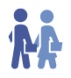 Cuir na daltaí i mbun oibre ar an ngníomhaíocht éasca seo. Níl ann ach gníomhaíocht chun tuairimí a spreagadh.Fiafraigh díobh cén chomhairle a cheap siad a bhí go maith/go holc agus abair leo go mbeidh siad ábalta tuairim níos fearr a fháil ar cad is comhairle mhaith ann agus iad ag léamh na litreach.Réamhphlé 2 Mínigh do na daltaí cad a bheidh le déanamh acu agus cuir i mbun oibre iad ina mbeirteanna.Abair leo go mbeidh siad ábalta a gcuid freagraí a sheiceáil agus iad ag léamh na litreach.Pléigh na freagraí leis an rang iomlán tar éis daoibh an litir a léamh (féach Freagraí thíos).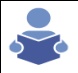 LéamhBa cheart go mbeadh cóip priontáilte den alt ag gach dalta. Cuir i mbun léitheoireachta iad ina mbeirteanna, más féidir agus abair leo sealanna a thógáil ag léamh os ard le chéile. Cuidíonn sé seo leo teacht isteach ar fhuaimeanna na Gaeilge chomh maith. Bí ag siúl timpeall chun cabhrú leo más gá.Pléigh aon stór focal / nathanna cainte deacra leo ag an deireadh.Iarphlé 1Tá an t-eolas ar an sleamhnán seo bunaithe ar eolas a fuarthas i dtaighde rialtais Teenage Mental Health: What helps and what hurts? (http://www.dcya.gov.ie/documents/publications/MentalHealthWhatHelpsAndWhatHurts.pdf)Léigh an sleamhnán leis an rang ar fad go dtuigfidh siad a bhfuil i gceist leis.Cuir i mbun oibre ansin iad. Tá dhá thasc le comhlíonadh acu: (i) píosa a scríobh faoi cheann de na brúnna, ag déanamh cur síos ar na slite a d’fhéadfadh an brú áirithe sin cur isteach ar dhuine agus (ii) píosa a scríobh faoi cheann de na tacaíochtaí ag déanamh cur síos ar na slite a d’fhéadfadh an tacaíocht áirithe sin cabhrú le déagóirí.Iarr ar dhaltaí éagsúla a gcuid píosaí a léamh amach don rang ar fad.Is fearr go mbeadh na daltaí ag obair ina mbeirteanna chun na píosaí a scríobh.Iarphlé 2Abair leis na daltaí tabhairt faoi chuid (1) ar an sleamhnán seo agus nuair a bheidh siad críochnaithe mínigh dóibh go bhfuil na píosaí comhairle sin ar fad sa mhodh ordaitheach.Léigh na treoracha agus na fadhbanna atá i gcuid (2) leis ag an rang ar fad ansin. Cuir na daltaí ag obair ina mbeirteanna. Beidh ar dhuine A fadhb a roghnú agus í a insint do dhuine B. Beidh ar dhuine B comhairle a chur air. Ansin malartóidh siad rólanna agus roghnóidh siad fadhb eile. Leanfaidh siad ag aghaidh go dtí go mbeidh na ceithre fhadhb pléite.Abair ansin le cúpla dalta an chomhairle a thug siad do fhadhb 1 a rá amach. Lig don rang ansin vóta a chaitheamh don chomhairle ab fhearr. Lean ar aghaidh go dtí go mbeidh na fadhbanna ar fad réitithe.Cuir samplaí den mhodh coinníollach ar an gclár de réir mar a thagann siad chun cinn.Réamhphlé 2a social problem:	 fadhb shóisialtamental health:		 meabhairshláinte suffering:		 ag fulaingt feeling distressed:	 ag braistint* / mothú suaite a negative outlook:	 dearcadh diúltach self-respect:		 féinmheas to manage emotions:	 mothúcháin a bhainistiú psychologists:		 síceolaithe help-lines:		 línte cabhracha counsellor:		 comhairleoir *ag braistint: seo leagan Muimhneach de ‘ag mothú’.LeibhéalAn Ardteistiméireacht –Dúshlánach SpriocannaCumas tuisceana, scríbhneoireachta, léitheoireachta agus labhartha na ndaltaí a fhorbairt sa réimse saoil – ísle bríStór focalMothúcháin agus ísle bríStraitéisí Múinteoireachta MoltaFreagraí